Nr zamówienia: SA.270.6.2021Skarb Państwa - Państwowe Gospodarstwo Leśne Lasy PaństwoweNadleśnictwo ObornikiSpecyfikacja Warunków Zamówieniadla zamówienia publicznego pn. „Doposażenie i adaptacja Leśnej Izby Edukacyjnejw budynku Nadleśnictwa Oborniki na cele prowadzenia zajęć edukacyjnych i dostawa aplikacji mobilnej SIMFOREST”CZĘŚĆ I - Doposażenie i adaptacja Leśnej Izby Edukacyjnej w budynku Nadleśnictwa Oborniki     na cele prowadzenia zajęć edukacyjnychCZĘŚĆ II - Dostawa aplikacji mobilnej SIMFOREST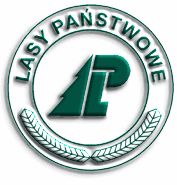 Zamówienie współfinansowane w ramach Wielkopolskiego Regionalnego Programu Operacyjnego 2014-2020, Oś priorytetowa 4 Środowisko; Działanie 4.5 Ochrona Przyrody; Poddziałanie 4.5.4 Edukacja ekologicznaProjekt pn.: „Windą do lasu - kampania edukacyjno-informacyjna o zrównoważonym użytkowaniu zasobów naturalnych wraz z modernizacją infrastruktury Nadleśnictwa Oborniki uwzgledniającą potrzeby osób niepełnosprawnych – Etap II”.Realizacja projektu będzie służyć podniesieniu świadomości o zrównoważonym użytkowaniu zasobów naturalnych wśród odbiorców kampanii oraz zwiększeniu dostępności do informacji dla osób niepełnosprawnych.PIERWSZA MODYFIKACJA SPECYFIKACJI WARUNKÓW ZAMÓWIENIA Zamawiający informuje, że w związku z rozbieżnością pomiędzy Specyfikacją Warunków Zamówienia a treścią ogłoszenia w zakresie terminu wykonania Części I zamówienia dokonał zmiany treści ogłoszenia.  W związku z dokonaną zmianą treści ogłoszenia Zamawiający działając w oparciu o art. 90 ust. 2 ustawy z dnia 11 września 2019 r. – Prawo zamówień publicznych (Dz.U. z 2019 r., poz. 2019 ze zm.) informuje, że zmianie uległy następujące postanowienia Specyfikacji Istotnych Warunków Zamówienia:Rozdział 9 pkt 9.1.:„Wykonawca jest związany ofertą przez 90 dni od dnia upływu terminu składania ofert, przy czym pierwszym dniem terminu związania ofertą jest dzień, w którym upływa termin składania ofert tj. do dnia 30.11.2021 r.”otrzymał następujące brzmienie:„Wykonawca jest związany ofertą przez 90 dni od dnia upływu terminu składania ofert, przy czym pierwszym dniem terminu związania ofertą jest dzień, w którym upływa termin składania ofert tj. do dnia 04.12.2021 r.”Rozdział 11 pkt 11.1.„Ofertę należy złożyć za pośrednictwem Formularza do złożenia, zmiany, wycofania oferty lub wniosku dostępnego na e-PUAP i udostępnionego na miniPortalu, do dnia 02.09.2021r. godz. 09:00.”otrzymał następujące brzmienie:„Ofertę należy złożyć za pośrednictwem Formularza do złożenia, zmiany, wycofania oferty lub wniosku dostępnego na e-PUAP i udostępnionego na miniPortalu, do dnia 06.09.2021r. godz. 09:00.”Rozdział 11 pkt 11.2.„Otwarcie ofert nastąpi dnia 02.09.2021r. o godz. 10:00.”otrzymał następujące brzmienie:„Otwarcie ofert nastąpi dnia 06.09.2021r. o godz. 10:00.”W pozostałym zakresie Specyfikacja Warunków Zamówienia pozostaje bez zmian.Zatwierdził:         Dokument został zatwierdzony przez Nadleśniczego Jacka Szczepanika(podpis kierownika Zamawiającego)